CARTER COUNTY SCHOOLS
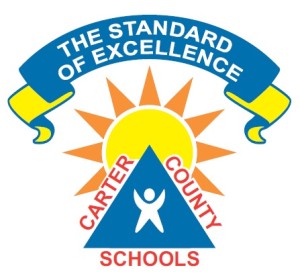 228 SOUTH CAROL MALONE BLVD. ● GRAYSON, KY 41143PHONE: 606-474-6696 ● FAX: 606-474-6125
WWW.CARTER.KYSCHOOLS.USStudent Interest InventoryPrimary Talent PoolWhat I LikeMy Name _________________________________________________________Today’s Date ________________________		My Age_________________My School ___________________________		My Grade ______________Circle all of the things you like:I like to count.				I like to read.I like to make patterns.			I like to listen to stories.I like colors.					I like to be with other kids.I like to draw					I like to help others with their						problems.I like to build things.				I like to work alone.I like to invent things.				I like to collect things.I like to create new things.			I like to sort and arrange things.I like to dance and move.			I like numbers and math.I like to act out plays.				I like to play outside.I like to sing.					I like to travel and go places.I like music.					I like stars, rocks, animals, bugs, 						plants and the ocean.	I like books.			Leah Ellis: Adapted from Teaching Young Children in the Regular Classroom by Smutny, Walker and Meckstroth